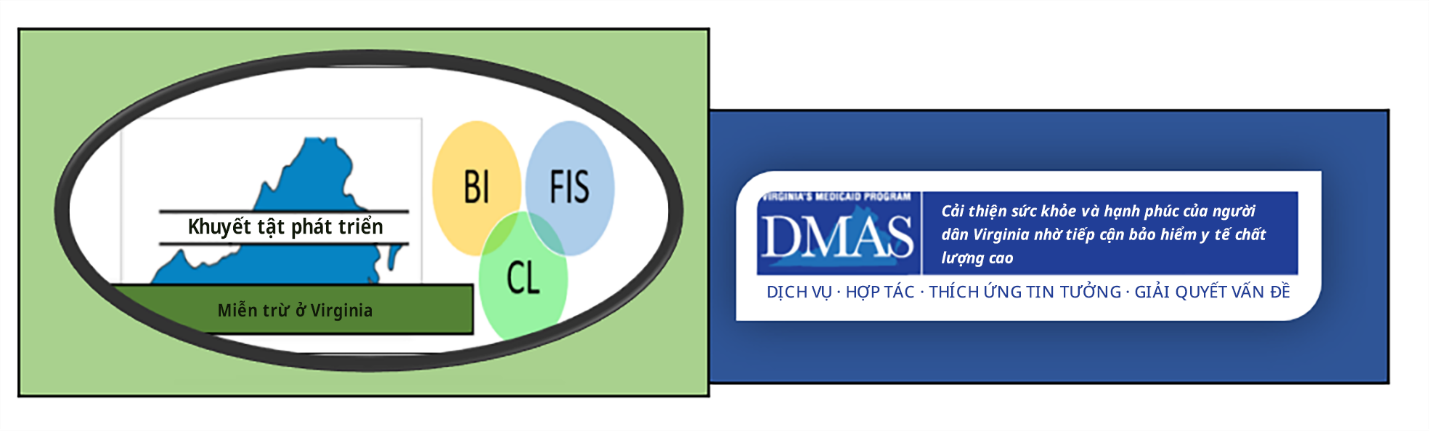 Dịch vụ theo Tổng quan về Miễn trừ DDBIFISCLDịch vụ Dựa trên Nơi Cư trú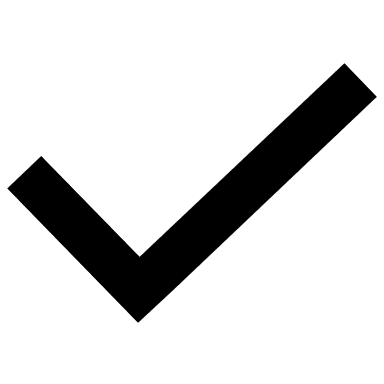 Hỗ trợ Sống Độc lập là dịch vụ dành cho người lớn (từ 18 tuổi trở lên), hỗ trợ và xây dựng kỹ năng để đảm bảo hoàn cảnh sống độc lập, tự duy trì trong cộng đồng và/hoặc có thể đem đến hỗ trợ cần thiết để duy trì các kỹ năng đó.Hỗ trợ Tại Nhà là dịch vụ diễn ra tại nhà hoặc cộng đồng của một người và/hoặc gia đình. Các dịch vụ được thiết kế để đảm bảo sức khỏe, an toàn và phúc lợi cho người đó và mở rộng các kỹ năng sống hàng ngàyDịch vụ Cư trú Tại nhà Theo Nhóm là dịch vụ tại một ngôi nhà được cấp phép DBHDS với đội ngũ nhân viên túc trực 24/7 để cung cấp một phần xây dựng kỹ năng và các hỗ trợ về sức khỏe và an toàn chung, khi cần.Sống Được Hỗ trợ là dịch vụ diễn ra trong môi trường căn hộ do nhà cung cấp dịch vụ được cấp phép DBHDS điều hành và đem đến dịch vụ hỗ trợ nhân viên túc trực 24/7 do nhân viên được trả lương có khả năng đáp ứng kịp thời thực hiện. Có thể hỗ trợ riêng lẻ hoặc đồng thời cho nhiều người sống trong nhà, tùy theo hỗ trợ cần thiết.Cư trú Được Tài trợ là dịch vụ diễn ra trong một ngôi nhà gia đình được DBHDS cấp phép, nơi chủ nhà là những người chăm sóc được trả lương ("nhà tài trợ") cung cấp hỗ trợ khi cần thiết để người đó có thể cư trú thành công trong gia đình và cộng đồng.Sống Chung là dịch vụ hỗ trợ cho một người sống trong nhà riêng/căn hộ của họ trong cộng đồng do bạn cùng phòng mà người đó chọn cung cấp. Cá nhân nhận được khoản hoàn trả Medicaid cho phần của bạn cùng phòng trong tổng chi phí thuê nhà, thực phẩm và các tiện ích để đổi lấy việc bạn cùng phòng cung cấp hỗ trợ tối thiểu.BIFISCLDịch vụ Khủng hoảngHỗ trợ Khủng hoảng tại Trung tâm cung cấp dịch vụ ngăn ngừa khủng hoảng và ổn định lâu dài trong môi trường cư trú (Nhà Trị liệu Khủng hoảng) thông qua việc tiếp nhận khẩn cấp và theo kế hoạch.Hỗ trợ Khủng hoảng Dựa vào Cộng đồng được thực hiện tại nhà và cộng đồng của một người. Nhân viên hỗ trợ khủng hoảng làm việc trực tiếp và hỗ trợ người đó cũng như người hỗ trợ hoặc gia đình hiện tại của họ. Các dịch vụ này đem đến các hỗ trợ tích cực tạm thời để nhập viện tâm thần khẩn cấp, sắp xếp tại cơ sở hoặc ngăn chặn việc sắp xếp ngoài nhà khác.Dịch vụ Hỗ trợ Khủng hoảng cung cấp hỗ trợ chuyên sâu để ổn định một người mà có thể trải qua khủng hoảng tâm thần hoặc hành vi theo từng giai đoạn trong cộng đồng mà có khả năng gây nguy hiểm cho hoàn cảnh sống trong cộng đồng hiện tại của họ.BIFISCLViệc làm và Dịch vụ Chăm sóc Ban ngàyViệc làm Được Hỗ trợ cho Cá nhân do một huấn luyện viên công việc trực tiếp cung cấp, giúp đào tạo và hỗ trợ trong một công việc cạnh tranh nơi tuyển dụng người không có khuyết tật.Việc làm Được Hỗ trợ Theo Nhóm là dịch vụ hỗ trợ liên tục liên quan đến việc làm được cung cấp cho một nhóm cá nhân đang làm công việc cạnh tranh nơi tuyển dụng những người không có khuyết tật.Hỗ trợ Tại nơi Làm việc là dịch vụ dành cho những người yêu cầu nhiều hơn các dịch vụ huấn luyện viên công việc thông thường để duy trì việc làm cá nhân, cạnh tranh.Gắn kết của Cộng đồng đem đến nhiều cơ hội để xây dựng mối quan hệ và hỗ trợ tự nhiên trong cộng đồng, đồng thời tận dụng cộng đồng như một môi trường học tập. Huấn luyện Cộng đồng được thiết kế dành cho những người cần hỗ trợ trực tiếp để xây dựng một hoặc nhiều kỹ năng cụ thể nhằm giải quyết (các) rào cản ngăn người đó tham gia Gắn kết của cộng đồng. Dịch vụ Ban ngày Theo nhóm gồm có các hoạt động hỗ trợ và xây dựng kỹ năng để đạt được hoặc giúp duy trì các kỹ năng xã hội, kỹ năng tự lực và các kỹ năng cần thiết khác để nâng cao tính độc lập và tăng cường hòa nhập cộng đồng. Có thể diễn ra ở một trung tâm và cộng đồng.BIFISCLDịch vụ Bổ sungCông nghệ Hỗ trợ là thiết bị, vật tư, thiết bị, điều khiển và thiết bị y tế chuyên dụng, không được bảo hiểm bao trả, giúp mọi người tăng cường tính độc lập trong môi trường và cộng đồng của họ.Lập kế hoạch Phúc lợi là dịch vụ hỗ trợ người nhận Miễn trừ DD và an sinh xã hội hiểu được phúc lợi cá nhân của họ và khám phá các lựa chọn của họ về việc làm.Hướng dẫn Cộng đồng Hỗ trợ trực tiếp (1:1) cho mọi người trong việc điều hướng và sử dụng tài nguyên cộng đồng. Cung cấp thông tin và hỗ trợ giúp người đó giải quyết vấn đề, ra quyết định và phát triển các mối quan hệ hỗ trợ cộng đồng và các nguồn lực khác nhằm thúc đẩy thực thi kế hoạch lấy con người làm trung tâm.Dịch vụ Điện tử Tại nhà là hàng hóa và dịch vụ dựa trên công nghệ hiện tại để cho phép một người sống và tham gia cộng đồng an toàn, đồng thời giảm nhu cầu về các dịch vụ của nhân viên hỗ trợ. Dịch vụ này bao gồm việc mua các thiết bị điện tử, phần mềm, dịch vụ và nguồn cung nếu không có những quy định khác thông qua chương trình miễn trừ này hoặc thông qua Chương trình của Tiểu bang, điều này sẽ cho phép một cá nhân tiếp cận sự độc lập và quyền tự quyết cao hơn.Đào tạo cho Cá nhân và Gia đình/Người chăm sóc là dịch vụ đào tạo và tư vấn cho cá nhân, gia đình và người chăm sóc để cải thiện hỗ trợ hoặc giáo dục người đó để hiểu rõ hơn về khả năng của mình hoặc nâng cao khả năng tự quyết/tự thân vận động của họ.Điều chỉnh môi trường là những điều chỉnh vật lý đối với ngôi nhà chính hoặc phương tiện chính của một người cần thiết để đảm bảo sức khỏe và phúc lợi của người đó hoặc giúp cá nhân đó hoạt động độc lập hơn.Việc làm và Dịch vụ Vận chuyển Cộng đồng thúc đẩy sự độc lập của cá nhân và sự tham gia vào cuộc sống của cộng đồng của họ. Dịch vụ vận chuyển đến dịch vụ miễn trừ và các dịch vụ hoặc sự kiện cộng đồng khác, các hoạt động và nguồn lực, gồm vận chuyển đến các địa điểm làm việc hoặc tình nguyện, nhà của gia đình hoặc bạn bè, các tổ chức dân sự hoặc câu lạc bộ xã hội, các cuộc họp công khai hoặc các hoạt động dân sự khác và các hoạt động hoặc sự kiện tâm linh theo quy định của kế hoạch dịch vụ và khi không có phương tiện đi lại nào khác.Hỗ trợ Cố vấn Ngang hàng được thiết kế để thúc đẩy các kết nối và mối quan hệ giúp xây dựng khả năng phục hồi cá nhân. Dịch vụ này được những người khuyết tật phát triển đang hoặc đã nhận dịch vụ cung cấp nhằm chia sẻ kinh nghiệm với người đó, đồng thời cung cấp hỗ trợ và hướng dẫn cho người đó.Dịch vụ Chuyển tiếp là chi phí thiết lập không định kỳ dành cho những người đang chuyển tiếp từ cơ sở giáo dục hoặc cơ sở sắp xếp sinh hoạt có nhà cung cấp vận hành sang cơ sở sinh hoạt tại một nơi cư trú tư nhân, nơi người đó tự chịu trách nhiệm trực tiếp về chi phí sinh hoạt của mình.BA DỊCH VỤ SAU CHO PHÉP MÔ HÌNH ĐỊNH HƯỚNG NGƯỜI TIÊU DÙNG VÀ ĐẠI LÝBIFISCLDịch vụ Hỗ trợ Cá nhân bao gồm giám sát tình trạng sức khỏe, hỗ trợ duy trì nhà ở sạch sẽ và an toàn, đồng thời hỗ trợ trực tiếp các nhu cầu chăm sóc cá nhân tại nhà, trong cộng đồng và tại nơi làm việc.Dịch vụ Đồng hành đem đến dịch vụ chăm sóc, xã hội hóa hoặc hỗ trợ phi y tế cho người lớn từ 18 tuổi trở lên tại nhà của một người và/hoặc trong cộng đồngDịch vụ Chăm sóc Thay thế được thiết kế đặc biệt để đem đến dịch vụ chăm sóc ngắn hạn, tạm thời cho một người khi không có người chăm sóc chính, không được trả lương cho họBIFISCLDịch vụ Y tế và Hành viDịch vụ Điều dưỡng Tư nhân là dịch vụ chăm sóc cá nhân và liên tục (trái ngược với chăm sóc bán thời gian hoặc không liên tục) cho những người có tình trạng bệnh lý và/hoặc nhu cầu chăm sóc sức khỏe phức tạp, để cho phép người đó ở nhà.Điều dưỡng Lành nghề là dịch vụ chăm sóc bán thời gian hoặc không liên tục do LPN hoặc RN cung cấp để giải quyết hoặc ủy thác các nhu cầu cần có sự hỗ trợ hoặc giám sát trực tiếp của y tá được cấp phép. Dịch vụ điều dưỡng có thể sử dụng cùng lúc với các dịch vụ miễn trừ khác.Tư vấn Trị liệu là tư vấn với một chuyên gia được thiết kế để hỗ trợ nhân viên của cá nhân và/hoặc gia đình/người chăm sóc của cá nhân, khi thích hợp, thông qua đánh giá, phát triển kế hoạch hỗ trợ TC và giảng dạy nhằm mục đích hỗ trợ cá nhân đăng ký miễn trừ với lĩnh vực chuyên môn được chỉ định. Các lĩnh vực chuyên môn là tâm lý học, tư vấn hành vi, giải trí trị liệu, bệnh lý ngôn ngữ và lời nói, trị liệu nghề nghiệp, vật lý trị liệu và kỹ thuật phục hồi chức năngHệ thống Ứng phó Khẩn cấp Cá nhân (PERS) là dịch vụ giám sát sự an toàn của cá nhân trong ngôi nhà của họ và cung cấp khả năng tiếp cận hỗ trợ khẩn cấp cho các trường hợp khẩn cấp về y tế hoặc môi trường thông qua việc cung cấp hệ thống liên lạc bằng giọng nói hai chiều giúp quay số trung tâm giám sát hoặc phản hồi 24/7 sau khi kích hoạt và qua hệ thống điện thoại nhà của người đó.